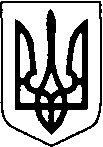 ЛУЦЬКА РАЙОННА ДЕРЖАВНА АДМІНІСТРАЦІЯВОЛИНСЬКОЇ ОБЛАСТІ       РОЗПОРЯДЖЕННЯ      01 грудня 2021 року                         м. Луцьк			         № 239Про нагородження Почесною грамотою та оголошення Подякиголови районної державної адміністраціїВідповідно до розпорядження голови районної державної адміністрації від 19 січня 2001 року № 14 «Про заснування Почесної грамоти Луцької районної державної адміністрації» та розпорядження голови районної державної адміністрації від 18 квітня 2002 року № 126 «Про заснування Подяки голови Луцької районної державної адміністрації»:                                                                                                                                                                                                                                                                                                                                        1. НАГОРОДИТИ Почесною грамотою районної державної адміністрації:1) за сумлінну працю, зразкову військову дисципліну, вагомий внесок у справу захисту України та з нагоди професійного свята – Дня Збройних Сил України: 2) за багаторічну творчу працю в галузі культури, високий професіоналізм, популяризацію української пісенної творчості та з нагоди       60-річного ювілею капели:2. ОГОЛОСИТИ Подяку голови районної державної адміністрації: 1) за сумлінну працю, зразкову військову дисципліну, вагомий внесок у справу захисту України та з нагоди професійного свята – Дня Збройних Сил України: 2)  за сумлінне і зразкове виконання службових обов’язків, високу професійну майстерність, тривалу і бездоганну службу в органах прокуратури та з нагоди професійного свята – Дня працівників прокуратури:3) за багаторічну сумлінну працю, зразкове виконання службових обов’язків та з нагоди Дня працівників прокуратури: Заступник голови                                                                Григорій ПАВЛОВИЧ Ігор Гусак 728 033                                                                             КУЧЕРОлену Олексіївну- лейтенанта, офіцера групи територіальної оборони Луцького районного територіального центру комплектування та соціальної підтримки  НАГЛЮКАРомана Олеговича- майора, начальника відділення призову Луцького районного територіального центру комплектування та соціальної підтримкиМЕЛЬНИКТамару Тарасівну- керівника народної аматорської хорової чоловічої капели Горохівського народного дому «Просвіта»ШЕМЕДЮКТетяні Анатоліївні- адміністратору групи зв’язку, працівнику Збройних Сил УкраїниБАЗЯРУКІнні Миколаївні- прокурору Луцької окружної прокуратури БУЩАКУВолодимиру Володимировичу- прокурору Луцької окружної прокуратуриЛАПІНСЬКІЙТетяні Миколаївні- спеціалісту Луцької окружної прокуратуриШПОТІОлександруВолодимировичу- прокурору Луцької окружної прокуратуриОСТАПЧУКНіні Степанівні- прибиральнику службових приміщень Луцької окружної прокуратури